Zmluva o dielouzavretá medziMestskou časťou Bratislava-Rusovce a[•]Táto Zmluva o dielo (ďalej len „Zmluva“) sa uzatvára podľa príslušných ustanovení zákona 
č. 343/2015 Z. z. o verejnom obstarávaní a o zmene a doplnení niektorých zákonov a podľa ustanovení § 536 a nasl. zákona č. 513/1991 Zb. Obchodného zákonníka medzi zmluvnými stranami:Mestská časť Bratislava-Rusovce Vývojová 8 851 10 BratislavaIČO: 00 304 611 DIČ: 2020910870konajúca prostredníctvom: PhDr. Lucia Tuleková Henčelová, PhD., starostka(ďalej len „Objednávateľ“)[•]sídlo: [•]IČO:  [•]IČ DPH: [•]registrácia: [•]konajúca prostredníctvom: [•]bankové spojenie: [•]IBAN: [•](ďalej len „Zhotoviteľ“)(Objednávateľ a Zhotoviteľ ďalej spoločne aj ako „Zmluvné strany“ alebo jednotlivo aj ako „Zmluvná strana“).PREAMBULAA.	Objednávateľ uskutočnil prieskum trhu na predmet zákazky „Klimatizácia vnútorných priestorov miestneho úradu vrátane elektroinštalácie“. V uvedenom prieskume trhu bol na základe predložených ponúk určený úspešný uchádzač, 
s ktorým bude uzavretá Zmluva. B.	Zhotoviteľ bol určený ako úspešný uchádzač v prieskume trhu definovanom pod bodom A. vyššie. Zhotoviteľ ako renomovaná spoločnosť v oblasti stavebníctva má záujem zhotoviť pre Objednávateľa v súlade s touto Zmluvou Dielo (ako je tento pojem zadefinovaný nižšie). C.	Objednávateľ má záujem uzatvoriť so Zhotoviteľom túto Zmluvu, tak aby za podmienok v nej stanovených, mohol Zhotoviteľ zhotoviť Dielo (ako je tento pojem zadefinovaný nižšie).   DefinícieAk nie je v tejto Zmluve výslovne dohodnuté inak, nasledujúce pojmy uvádzané s veľkým začiatočným písmenom majú nižšie uvedený význam:Ak z kontextu tejto Zmluvy nevyplýva niečo iné, alebo Zmluva výslovne neustanovuje inak:odkaz na ustanovenie právneho predpisu alebo zmluvy sa vzťahuje na ustanovenie platné v zmysle neskorších doplnkov, dodatkov alebo zmien;odkaz na právny predpis je odkazom na právny predpis Slovenskej republiky;odkaz na článok, ustanovenie alebo prílohu je odkazom na článok, ustanovenie alebo prílohu tejto Zmluvy;prílohy predstavujú neoddeliteľnú súčasť tejto Zmluvy;osoba znamená, podľa kontextu, fyzickú alebo právnickú osobu a zahŕňa aj jej právnych nástupcov a dovolených postupníkov;výrazy uvedené s veľkým písmenom v jednotnom čísle označujú aj výrazy v množnom čísle a naopak; nadpisy v tejto Zmluve slúžia len pre prehľadnosť a nemajú vplyv na výklad Zmluvy.Predmet ZmluvyV súlade s podmienkami tejto Zmluvy sa Zhotoviteľ zaväzuje zhotoviť na vlastné náklady a nebezpečenstvo, v dohodnutej dobe a kvalite Dielo a Objednávateľ sa zaväzuje takto vykonané Dielo od Zhotoviteľa prevziať a zaplatiť Zhotoviteľovi za jeho vykonanie Cenu.DieloDieloZhotoviteľ sa zaväzuje, že za podmienok uvedených v tejto Zmluve zhotoví dielo – klimatizáciu vnútorných priestorov miestneho úradu vrátane elektroinštalácie v súlade s opisom predmetu zákazky, ktorá tvorí Prílohu č. 1 tejto Zmluvy  (ďalej len „Dielo“).  Rozsah DielaZhotoviteľ je povinný v rámci zhotovenia Diela komplexne vykonať všetky stavebné a technologické práce, činnosti a dodávky súvisiace s realizáciou Diela.Bez toho, aby tým boli dotknuté ostatné ustanovenia tejto Zmluvy, Dielo zahŕňa aj  nasledovné činnosti:      vykonanie všetkých predpísaných, potrebných alebo dohodnutých skúšok, revízií, atestov a certifikácií v súvislosti s vykonanými prácami a dodávkami;     vypracovanie a dodanie kompletných dokladov týkajúcich sa realizácie Diela a jeho kvality v rozsahu podľa tejto Zmluvy;zaškolenie Objednávateľa v súvislosti s používaním technológií a zariadení, ktoré budú zabudované alebo budú tvoriť súčasť Diela;odstránenie vád a nedorobkov v zmysle príslušných ustanovení tejto Zmluvy.Východiskové podklady pre zhotovenie DielaRozsah podkladovVýchodiskovými podkladmi pre zhotovenie Diela sú doklady a dokumentácia (ďalej len „Východiskové podklady“) - kompletná projektová dokumentácia.Úplnosť a dostatočnosť podkladovZhotoviteľ vyhlasuje a podpisom tejto Zmluvy záväzne potvrdzuje nasledujúce skutočnosti a zaväzuje sa splniť nasledujúce povinnosti:Zhotoviteľ sa dôkladne a s odbornou starostlivosťou oboznámil s Východiskovými podkladmi, osvojuje si ich a nemá voči nim žiadne výhrady a pripomienky;Zhotoviteľ považuje Východiskové podklady za vhodné a jednoznačné pre zhotovenie Diela, spĺňajúce požiadavky Právnych predpisov, bez nedostatkov, ktoré by boli prekážkou pre riadne zhotovenia Diela v súlade s touto Zmluvou;Zhotoviteľ preberá zodpovednosť za akékoľvek prípadné chyby, nedostatky alebo neúplnosť Východiskových podkladov zistených v priebehu realizácie Diela a zaväzuje sa vykonať ich nápravu bez zbytočného odkladu a na vlastné náklady. Pre zamedzenie pochybností, Zhotoviteľ sa zaväzuje najmä, nie však výlučne, vykonať bez zbytočného odkladu, na vlastné náklady a bez akýchkoľvek nárokov voči Objednávateľovi všetky práce naviac, výkony alebo plnenia spôsobené alebo vyvolané vadami Východiskových podkladov;Žiadne chyby, nedostatky alebo neúplnosť Východiskových podkladov nebudú mať vplyv na úplnosť a kvalitu Diela, na termín zhotovenia Diela alebo jeho akejkoľvek časti, ani na výšku Ceny. Čas zhotovenia DielaČasový harmonogramZhotoviteľ sa zaväzuje, že Dielo a jeho jednotlivé časti riadne zhotoví, dokončí a protokolárne odovzdá Objednávateľovi v súlade s touto Zmluvou v termíne do
15. 12. 2020 (I. etapa), 30. 06. 2021 (II. etapa)Úprava časového harmonogramu, omeškaniePokiaľ táto Zmluva neurčuje inak, akákoľvek zmena termínov zhotovenia Diela alebo jeho častí je možná len na základe uzavretia písomného dodatku k tejto Zmluve. Zhotoviteľ je povinný bez zbytočného odkladu informovať Objednávateľa o vzniku akejkoľvek udalosti alebo skutočnosti, ktorá bráni alebo sťažuje včasné alebo riadne vykonanie Diela podľa tejto Zmluvy, alebo môže spôsobiť omeškanie Zhotoviteľa s vykonaním Diela alebo splnením jeho záväzkov podľa tejto Zmluvy.Ak z postupu prác na realizácii Diela je zrejmé, že nebudú dodržané termíny zhotovenia Diela alebo jeho jednotlivých častí, a omeškanie nie je dôsledkom udalostí alebo skutočností podľa bodu 5.3.1 tejto Zmluvy, je Zhotoviteľ povinný na vyzvanie Objednávateľa a bez toho, aby tým bola dotknutá kvalita Diela, vykonať bez zbytočného odkladu také opatrenia, ktoré urýchlia postup zhotovovania Diela a splnenie uvedených termínov. Zhotoviteľ nie je oprávnený požadovať od Objednávateľa akúkoľvek odmenu alebo odplatu za takéto opatrenia alebo náhradu vzniknutých nákladov alebo škody spôsobenej vykonaním týchto opatrení. Ak opatrenia prijaté Zhotoviteľom na splnenie jeho povinností podľa tohto bodu Zmluvy spôsobia Objednávateľovi dodatočné náklady, najmä, nie však len, v súvislosti s kontrolou prác vykonávaných v noci, počas víkendov a sviatkov, je Zhotoviteľ povinný tieto náklady Objednávateľovi uhradiť.   Oprávnené omeškanieZmluvné strany sa dohodli, že v prípade, ak dôjde k omeškaniu so zhotovením a vykonaním Diela alebo jeho akejkoľvek časti alebo k prerušeniu alebo pozastaveniu zhotovovania Diela alebo jeho akejkoľvek časti z dôvodu prekážky (i) na strane Objednávateľa, najmä neposkytnutím povinnej súčinnosti, omeškaním s prevzatím Diela alebo jeho časti alebo kontrolou dokončenia Diela alebo jeho časti, alebo (ii) spočívajúcej v okolnosti Vyššej moci, predlžujú sa primerane o čas existencie uvedenej prekážky dohodnuté termíny na zhotovenie a dokončenie Diela alebo jeho jednotlivých častí. Oprávneným omeškaním podľa tohto bodu nie je vznik alebo existencia prekážky z dôvodov na strane Zhotoviteľa alebo vznik takých okolností, ktoré nastali nezávisle od vôle Zhotoviteľa, avšak pri postupe s odbornou starostlivosťou a vynaložení primeraného úsilia ich bolo možné predvídať, odvrátiť a prekonať.Cena a platobné podmienkyVýška CenyZmluvné strany sa dohodli, že Objednávateľ zaplatí Zhotoviteľovi za Dielo vykonané riadne a včas a v súlade s Ponukou a podmienkami tejto Zmluvy cenu v celkovej výške [•] EUR (slovom: [•] EUR) (ďalej len „Cena“) v súlade s Prílohou č. 2 tejto zmluvy – Rozpočet ceny zmluvy.Cena predstavuje úplnú a konečnú cenu za Dielo a zahŕňa akékoľvek náklady Zhotoviteľa súvisiace s riadnym a včasných vykonaním Diela a plnením jeho záväzkov podľa tejto Zmluvy.Cena je uvedená bez dane z pridanej hodnoty (DPH), ktorá bude k Cene alebo jej akejkoľvek časti účtovaná podľa príslušných Právnych predpisov účinných v čase vystavenia príslušného daňového dokladu. Cena je stanovená dohodou Zmluvných strán ako výsledok prieskumu trhu. Cena bola ponúknutá Zhotoviteľom po dôkladnom oboznámení sa Zhotoviteľa s Východiskovými podkladmi. Zhotoviteľ nemá nárok na zvýšenie Ceny v prípade, ak sa Východiskové podklady v priebehu realizácie Diela ukážu ako chybné, neúplné alebo nedostatočné.Platobné podmienkyZhotoviteľ je oprávnený vystaviť faktúru na základe preberacieho protokolu potvrdeného Zodpovedným zástupcom Objednávateľa na základe skutočne zrealizovaných prác po realizácii diela. Fakturácia bude prebiehať v dvoch fakturačných míľnikoch, vždy po ukončení príslušnej ucelenej časti.Objednávateľ neposkytuje zálohové platby.FakturáciaAkékoľvek platby podľa tejto Zmluvy budú vykonané na základe faktúry vystavenej Zhotoviteľom a doručenej Objednávateľovi v dvoch (2) vyhotoveniach.Splatnosť faktúr je tridsať (30) dní odo dňa doručenia faktúry Objednávateľovi zo strany Zhotoviteľa. Faktúra musí obsahovať všetky náležitosti v zmysle Právnych predpisov. Pokiaľ faktúra nebude vystavená podľa predchádzajúcej vety, Objednávateľ je oprávnený vrátiť faktúru Zhotoviteľovi v lehote splatnosti bez zaplatenia. Oprávneným vrátením faktúry sa plynutie lehoty splatnosti zastaví a nová lehota splatnosti začína plynúť dňom doručenia opravenej faktúry.Pokiaľ Objednávateľ nesúhlasí s výškou fakturovanej sumy, je Objednávateľ povinný Zhotoviteľovi bez zbytočného odkladu oznámiť, akú časť fakturovanej sumy považuje za neoprávnenú, a dôvody, pre ktoré rozporuje túto časť fakturovanej sumy. Zmluvné strany sa zaväzujú vyriešiť rozpor ohľadom fakturovanej sumy bez zbytočného odkladu a v dobrej viere do desiatich (10) dní odo dňa doručenia reklamácie faktúry Zhotoviteľovi. Doručením reklamácie faktúry Zhotoviteľovi sa plynutie lehoty splatnosti zastaví a nová lehota splatnosti začína plynúť dňom vyriešenia sporu medzi Zmluvnými stranami.Úhrada CenyPlatba sa považuje za uhradenú odpísaním z účtu Objednávateľa. Akékoľvek zrážky alebo poplatky súvisiace s platbou znáša Objednávateľ.Dielo alebo časti Diela, ktoré vykazujú preukázateľný nesúlad s touto Zmluvou alebo pokynmi Objednávateľa, neoprávnené alebo nedovolené zmeny Diela alebo práce vykonané nad stanovený rozsah Diela, práce a plnenia spôsobené alebo vyvolané chybami, nedostatkami alebo neúplnosťou Východiskových podkladov, ako aj vadne vykonané časti Diela nie je Objednávateľ povinný zaplatiť.Úhrada faktúr neznamená súhlas Objednávateľa s kvalitou vykonaného Diela alebo jeho príslušnej časti, alebo potvrdenie, že je Dielo bez vád, alebo vzdanie sa nárokov Objednávateľa z vád Diela alebo zo záruky.Zmena DielaPožiadavka na zmenu DielaAk je to v súlade s Právnymi predpismi, Objednávateľ má právo písomne požiadať Zhotoviteľa o zmenu Diela oproti jeho rozsahu v zmysle tejto Zmluvy v priebehu celého zhotovovania Diela (ďalej len „Zmena Diela“). Súčasťou požiadavky je dostatočná špecifikácia požadovanej Zmeny Diela.Zmluvné strany sa zaväzujú v dobrej viere a bez zbytočného odkladu pristúpiť k rokovaniam o podmienkach, za ktorých je obojstranne možné vykonať požadovanú Zmenu Diela. Ak k dohode o podmienkach Zmeny Diela nedôjde do tridsiatich (30) dní odo dňa doručenia požiadavky na Zmenu Diela Zhotoviteľovi, a Zmluvné strany sa nedohodnú na inom postupe, na požadovanú Zmenu Diela sa nebude prihliadať.  V prípade dohody Zmluvných strán o Zmene Diela budú záväzný spôsob a podmienky realizácie Zmeny Diela potvrdené vo forme písomného dodatku k tejto Zmluve.Až do uplynutia lehoty podľa bodu 7.1.2 tejto Zmluvy alebo uzavretia dodatku podľa bodu 7.1.3 tejto Zmluvy je Zhotoviteľ povinný pokračovať v zhotovovaní Diela v pôvodnom rozsahu, pokiaľ neobdrží iný písomný pokyn od Objednávateľa.Zmena Diela bez výhrad Pokiaľ Zmena Diela nemá vplyv na Cenu alebo časový harmonogram realizácie Diela, alebo spočíva v zmenšení rozsahu alebo neuskutočnení niektorej dohodnutej časti prác, činností alebo výkonov z akéhokoľvek dôvodu, alebo v nepoužití niektorých Materiálov podľa tejto Zmluvy a takýto postup je v súlade s Právnymi predpismi, je Zhotoviteľ povinný bez výhrad a aj bez uzavretia dodatku k tejto Zmluve, alebo v prípade výslovnej požiadavky Objednávateľa na základe dodatku k tejto Zmluve, akceptovať a vykonať Zmenu Diela a primerane k jej rozsahu znížiť fakturovanú Cenu alebo jej príslušnú časť.Návrhy ZhotoviteľaZhotoviteľ môže počas zhotovovania Diela predkladať Objednávateľovi návrhy na racionalizačné opatrenia, ktoré pri zachovaní požadovaného rozsahu a kvality Diela môžu znížiť celkové náklady na jeho realizáciu. Vykonanie takýchto opatrení je možné len s predchádzajúcim súhlasom Objednávateľa a na základe uzavretia dodatku k tejto Zmluve, ktorý bude bližšie špecifikovať podmienky ich realizácie.  Podmienky zhotovenia DielaSpôsob zhotovovania DielaZhotoviteľ je povinný vykonať a zhotoviť Dielo:na vlastné náklady a nebezpečenstvo, riadne a včas, bez vád a nedorobkov;s odbornou starostlivosťou, v súlade so zaužívanou odbornou praxou a postupmi a aktuálnymi poznatkami v danej oblasti; v súlade so Zmluvou a jej prílohami, podľa Východiskových podkladov v súlade s Právnymi predpismi a požadovanými technologickými postupmi a podľa pokynov Objednávateľa;výlučne s použitím Materiálu zodpovedajúceho tejto Zmluve alebo jej prílohám.Zhotoviteľ vyhlasuje a podpisom tejto Zmluvy záväzne potvrdzuje, že sa dôkladne a s odbornou starostlivosťou oboznámil s rozsahom a povahou Diela, sú mu známe všetky technické, kvalitatívne a iné podmienky potrebné pre realizáciu Diela, a je dostatočne odborne spôsobilý a technologicky, technicky a personálne pripravený na kvalitnú realizáciu Diela v zmysle podmienok tejto Zmluvy.Miesto zhotovovania DielaMiestom zhotovovania Diela je Miestny úrad, Vývojová 8, Bratislava-Rusovce.Vlastníctvo a prechod nebezpečenstvaZmluvné strany sa dohodli, že Objednávateľ je vlastníkom zhotovovaného Diela a jeho jednotlivých častí a súčastí počas celej doby realizácie Diela. Nebezpečenstvo škody na Diele a jeho jednotlivých častiach znáša Zhotoviteľ počas celej doby realizácie Diela. Nebezpečenstvo škody na Diele a jeho jednotlivých častiach prechádza na Objednávateľa dňom protokolárneho prevzatia Diela Objednávateľom v súlade s touto Zmluvou. Zhotoviteľ zostáva vlastníkom Materiálu, ktorý dodal na zhotovenie Diela, až do okamihu jeho zabudovania alebo použitia na realizáciu Diela, kedy sa jeho vlastníkom stáva Objednávateľ.Všetky veci a podklady, ktoré boli Objednávateľom odovzdané Zhotoviteľovi za účelom zhotovenia Diela a nestali sa súčasťou Diela, zostávajú vo vlastníctve Objednávateľa. Zhotoviteľ je povinný vrátiť Objednávateľovi veci a podklady podľa predchádzajúcej vety bez zbytočného odkladu po výzve Objednávateľa, najneskôr však v deň protokolárneho prevzatia Diela Objednávateľom v zmysle tejto Zmluvy; uvedené neplatí pre veci a podklady, ktoré Zhotoviteľ preukázateľne a oprávnene spotreboval v rámci plnenia svojich záväzkov zo Zmluvy, alebo sú nutné pre riadne ukončenie Diela.  Ochrana a bezpečnosť, škody pri výstavbe Diela Zhotoviteľ sa zaväzuje vykonať všetky opatrenia, vrátane preventívnych opatrení, na ochranu Diela pred vznikom akýchkoľvek škôd, a zabezpečiť protipožiarnu ochranu Diela. V prípade vzniku škody na Diele až do okamihu jeho protokolárneho prevzatia Objednávateľom v zmysle tejto Zmluvy je Zhotoviteľ povinný, bez ohľadu na dôvod alebo okolnosti vzniku škody, na svoje náklady škodu odstrániť v čo najkratšom čase.V rámci plnenia svojich povinností sa Zhotoviteľ zaväzuje, okrem iného, zabezpečiť ochranu Diela pred poveternostnými vplyvmi, najmä dažďom, vodou, vetrom, snehom a mrazom; pokiaľ je to nevyhnutné pre ochranu Diela alebo pre riadny a plynulý postup prác na jeho zhotovovaní, Zhotoviteľ zabezpečí vysušovanie a dočasné vykurovanie. Zhotoviteľ je povinný zabezpečiť, že dokončené časti Diela budú podľa možností a charakteru jednotlivých častí riadne uzavreté, nebude v nich prebiehať príprava na ďalšie práce, nebude v nich skladovaný materiál, ani nebudú iným spôsobom vystavené hrozbe poškodenia alebo znehodnotenia.Zhotoviteľ je rovnako zodpovedný za ochranu konštrukcií a rozvodov podzemných a nadzemných inžinierskych sietí nachádzajúcich sa na stavenisku Diela alebo v jeho bezprostrednom susedstve. Zhotoviteľ sa zaväzuje v spolupráci so správcami uvedených sietí zabezpečiť na vlastné náklady preverenie, zameranie a vytýčenie všetkých sietí nachádzajúcich sa na stavenisku a v jeho bezprostrednom okolí a ich náležitú ochranu. Prípadné kolízie s rozvodmi sietí zakreslenými vo Východiskových podkladoch a rozvodmi zistenými v priebehu prác sa Zhotoviteľ zaväzuje bezodkladne vyriešiť v súčinnosti so stavebným dozorom Objednávateľa a správcami dotknutých sietí na vlastné náklady. Zhotoviteľ je povinný vykonávať práce v súlade s požiadavkami existujúcich alebo budúcich správcov inžinierskych stavieb a sietí.Zhotoviteľ je zodpovedný za škody spôsobené ním alebo Subdodávateľmi počas opravných prác alebo prác, ktoré Zhotoviteľ uskutoční počas Záručnej doby.Zhotoviteľ zodpovedá aj za škodu spôsobenú na majetku alebo zdraví tretích osôb v súvislosti s výstavbou Diela. Zhotoviteľ je povinný prijať všetky primerané opatrenia na zabránenie vzniku takýchto škôd.Zhotoviteľ je povinný pri vykonávaní Diela dodržiavať Právne predpisy v oblasti bezpečnosti a ochrany zdravia pri práci a ochrany životného prostredia. Ak porušením týchto predpisov vznikne škoda, uhrádza ju v plnej výške Zhotoviteľ. Zhotoviteľ je povinný bezodkladne upozorniť Objednávateľa na možné nebezpečenstvá a riziká.Dostatočnosť a kvalifikácia personálu, vhodnosť použitého Materiálu Zhotoviteľ sa zaväzuje vykonať Dielo prostredníctvom personálu, ktorého počet a zloženie bude dostatočný a zodpovedajúci povahe a rozsahu Diela a dohodnutým termínom jeho realizácie, a ktorý bude disponovať náležitou kvalifikáciou a odbornými znalosťami a skúsenosťami pre riadne a včasné vykonanie Diela v súlade s touto  Zmluvou. Pri zhotovovaní Diela a jeho jednotlivých častí je Zhotoviteľ povinný používať Materiál dohodnutý, predpísaný alebo vyžadovaný v tejto Zmluve a jej prílohách. Ak na dodávku niektorej časti Diela neboli dohodnuté osobitné podmienky pre voľbu Materiálu určeného k jej vykonaniu, použitý Materiál musí byť všeobecne vysokej kvality, dosahovať vlastnosti a technické a technologické parametre určené alebo vyžadované projektovou dokumentáciou a Právnymi predpismi, zodpovedať príslušným a platným atestom, technologickým postupom určeným výrobcami týchto Materiálov a aktuálnym poznatkom a postupom v čase zhotovovania Diela, spĺňať estetické požiadavky vzhľadom k charakteru Diela a mať také vlastnosti, aby počas predpokladanej životnosti Diela bola pri jeho bežnej údržbe zaručená požadovaná mechanická pevnosť a stabilita, bezpečnosť, hygienické požiadavky, ochrana zdravia a životného prostredia.Zhotoviteľ je oprávnený použiť Materiál, ktorý nezodpovedá tejto Zmluve alebo jej prílohám, len s predchádzajúcim súhlasom Objednávateľa. V prípade porušenia uvedenej povinnosti je Zhotoviteľ na požiadanie Objednávateľa povinný takýto Materiál na vlastné náklady odstrániť a nahradiť Materiálom spĺňajúcim kritériá stanovené touto Zmluvou.  Subdodávatelia Zhotoviteľ je oprávnený zabezpečiť vykonanie Diela alebo jeho jednotlivých častí výlučne prostredníctvom subdodávateľov uvedených v Prílohe č. 3 (ďalej len „Zoznam subdodávateľov“) tejto Zmluvy (ďalej len „Subdodávatelia“). Subdodávatelia musia disponovať náležitými oprávneniami, kvalifikáciou a skúsenosťami na zhotovenie príslušnej časti Diela. Pri výkone prác prostredníctvom Subdodávateľov je Zhotoviteľ v plnom rozsahu zodpovedný voči Objednávateľovi za včasné a riadne zhotovenie Diela a jeho jednotlivých častí tak, akoby Dielo vykonával sám.V Prílohe č. 3 tejto Zmluvy sú uvedené údaje o všetkých známych subdodávateľoch Zhotoviteľa, ktorí sú známi v čase uzavierania tejto Zmluvy, a údaje o osobe oprávnenej konať za subdodávateľa v rozsahu meno a priezvisko.Zhotoviteľ je povinný zapracovať podmienky tejto Zmluvy do zmlúv so Subdodávateľmi.V prípade, že počas trvania tejto Zmluvy bude mať Zhotoviteľ záujem zmeniť ktorúkoľvek osobu Subdodávateľa uvedenú v Zozname subdodávateľov, písomne požiada Objednávateľa o súhlas so zmenou v osobe Subdodávateľa, pričom v žiadosti uvedie identifikáciu osoby, ktorá sa má stať Subdodávateľom, špecifikáciu príslušnej časti Diela, ktorá má byť zhotovovaná prostredníctvom navrhovanej osoby Subdodávateľa a termín, od ktorého má byť zmena Subdodávateľa vykonaná, ktorý nesmie byť kratší ako 15 dní odo dňa doručenia tejto žiadosti Objednávateľovi.Objednávateľ žiadosť Zhotoviteľa odsúhlasí, a to zaslaním zo strany Objednávateľa podpísaného Zoznamu subdodávateľov Zhotoviteľovi alebo odmietne, pričom v oznámení o odmietnutí žiadosti Zhotoviteľa uvedie dôvody odmietnutia. Nakladanie s odpadmiZhotoviteľ je povinný zbierať, triediť a následne zabezpečiť likvidáciu odpadov, ktoré vzniknú v súvislosti s činnosťou Zhotoviteľa podľa tejto Zmluvy, v súlade s Právnymi predpismi a platnými ekologickými štandardmi.Spracovanie alebo likvidáciu odpadov zabezpečí Zhotoviteľ na vlastné náklady.Ak si Zhotoviteľ nesplní povinnosti pri nakladaní s odpadmi, je Objednávateľ oprávnený odstrániť takéto odpady a nečistoty sám alebo zabezpečiť ich odstránenie treťou osobou, to všetko na náklady Zhotoviteľa.Obmedzenia pri zhotovovaní Diela Zhotoviteľ berie na vedomie, že súčasne so zhotovovaním Diela môžu byť zo strany tretích osôb vykonávané ďalšie stavebné práce súvisiace s realizáciou stavby inžinierskych sietí a pozemných komunikácií, v dôsledku čoho môže dôjsť k rôznym obmedzeniam pri vykonávaní Diela podľa tejto Zmluvy, a to najmä v prístupe Zhotoviteľa na stavenisko. Zhotoviteľ výslovne súhlasí, že mu nevzniknú žiadne osobitné práva alebo nároky súvisiace alebo vyplývajúce z obmedzení realizácie Diela v dôsledku vykonávania takýchto stavebných prác tretími osobami. Objednávateľ vyvinie všetko úsilie, ktoré od neho možno spravodlivo požadovať, aby umožnil Zhotoviteľovi skoordinovať svoju činnosť so stavebnými prácami tretích osôb podľa tohto bodu Zmluvy.Práva duševného vlastníctvaZhotoviteľ je povinný vykonávať všetky činnosti podľa tejto Zmluvy tak, aby neporušoval žiadne práva duševného vlastníctva tretích osôb, najmä autorské práva, patenty alebo iné práva priemyselného vlastníctva.Zhotoviteľ je povinný zabezpečiť si všetky potrebné licencie alebo povolenia na používanie práv, ktoré sú chránené autorským právom alebo iným právom duševného vlastníctva.V rozsahu, v akom budú predmetom práv duševného vlastníctva, Zhotoviteľ udeľuje Objednávateľovi výlučnú, neodvolateľnú, vecne, časovo a územne neobmedzenú licenciu (súhlas) na použitie akýchkoľvek dokumentov, dokladov, dokumentácie alebo iných výsledkov činnosti Zhotoviteľa podľa tejto Zmluvy, či už ako celku alebo ich jednotlivých častí, a to akýmkoľvek spôsobom, na akýkoľvek účel a v najširšom rozsahu prípustnom podľa príslušných Právnych predpisov, s právom udeľovať tretím osobám podlicenciu v rovnakom rozsahu a za rovnakých podmienok ku všetkým alebo len ku niektorým právam vyplývajúcim z tejto licencie. V rozsahu, v akom Zhotoviteľ nie je oprávnený udeliť licenciu podľa predchádzajúcej vety, sa Zhotoviteľ zaväzuje zabezpečiť, že táto licencia bude udelená Objednávateľovi nositeľmi príslušných práv duševného vlastníctva, alebo bude Objednávateľovi umožnené využívať tieto práva iným prípustným spôsobom, za podmienok ako sú uvedené v tomto bode Zmluvy. Všetky náklady alebo poplatky spojené s udelením licencie zo strany Zhotoviteľa alebo tretích osôb sú súčasťou ceny za Dielo.           Zhotoviteľ zodpovedá za to, aby Objednávateľ neprišiel k ujme ani nebol žalovaný v dôsledku porušenia povinnosti Zhotoviteľa podľa tohto bodu Zmluvy.Doklady o DieleZhotoviteľ je povinný na vlastné náklady vyhotoviť, systematicky zhromažďovať a viesť dokumentáciu a doklady o Diele uvedené v tomto Článku Zmluvy („Doklady o Diele“). Zhotoviteľ sa zaväzuje vyhotovovať a zhromažďovať Doklady o Diele priebežne popri realizácii Diela. Doklady o Diele sa musia udržiavať v riadnom stave, chrániť proti zneužitiu, poškodeniu, odcudzeniu a neoprávnenej manipulácii. Za riadne vedenie a manipuláciu s Dokladmi o Diele je zodpovedný stavbyvedúci Zhotoviteľa. Objednávateľ je oprávnený vykonávať kontrolu Dokladov o Diele počas celej realizácie Diela. Vyhotovené Doklady o Diele budú od začatia zhotovovania Diela až do jeho odovzdania Objednávateľovi uložené na stavenisku, pokiaľ sa Zmluvné strany nedohodnú inak. Zhotoviteľ je povinný protokolárne odovzdať originály jednotlivých Dokladov o Diele stavebnému dozoru Objednávateľa alebo inému poverenému Zodpovednému zástupcovi Objednávateľa v termínoch uvedených v tomto Článku Zmluvy. Pokiaľ o to Objednávateľ požiada, Zhotoviteľ odovzdá Objednávateľovi kópie jednotlivých Dokladov o Diele aj pred takto dohodnutými termínmi. Ďalšie doklady v súvislosti s DielomOkrem vyššie uvedených Dokladov k Dielu sa Zhotoviteľ zaväzuje zabezpečiť a odovzdať Objednávateľovi aj nasledujúce doklady a dokumenty týkajúce sa Diela:Stavebný denník vrátane fotodokumentácie vyhotovenej podľa bodu 11.2 tejto Zmluvy;Doklady o likvidácii  odpadov;Všetky dokumenty a podklady týkajúce sa činnosti Zhotoviteľa podľa tejto Zmluvy potrebné pre vypracovanie projektu skutočného vyhotovenia Diela;Kópie fotodokumentácie zakrytých častí rozvodov s identifikačným označením miesta a s dátumom a časom zhotovenia na každej snímke, v elektronickej forme na CD, ak takáto fotodokumentácia nebola odovzdaná ako súčasť stavebného  denníka;Akékoľvek iné Doklady vyžadované v súvislosti so zhotovením Diela, jeho užívaním podľa Právnych predpisov.Pokiaľ táto Zmluva neurčuje inak, je Zhotoviteľ povinný odovzdať Objednávateľovi originály dokladov uvedených v tomto bode Zmluvy najneskôr pri odovzdaní Diela v troch (3) vyhotoveniach.Pokyny a kontrola zo strany Objednávateľa PokynyPri zhotovovaní Diela sa Zhotoviteľ zaväzuje dodržiavať pokyny Objednávateľa.Zhotoviteľ je povinný bez zbytočného odkladu oznámiť Objednávateľovi nevhodnosť pokynu Objednávateľa. Nevhodným pokynom sa rozumie najmä pokyn, ktorý je nesprávny, neúplný, môže Objednávateľovi spôsobiť ujmu, alebo odporuje uznávaným technickým postupom alebo pravidlám alebo Právnym predpisom, alebo by jeho realizácia spôsobila neprimerané ťažkosti alebo neprimerané výdavky.Zhotoviteľ oznámi uvedené skutočnosti Objednávateľovi včas a zreteľne tak, aby pre Objednávateľa boli dôsledky vykonania alebo nevykonania takéhoto pokynu zrejmé a aby mal Objednávateľ dostatok času na oznámenie reagovať. Zhotoviteľ nie je oprávnený postupovať podľa takéhoto nevhodného pokynu až do okamihu, kedy obdrží vyjadrenie Objednávateľa, v ktorom výslovne trvá na vykonaní pokynu napriek upozorneniam Zhotoviteľa.V prípade prerušenia prác z tohto dôvodu nie je Zhotoviteľ v omeškaní so zhotovovaním Diela.KontrolaObjednávateľ je oprávnený vykonávať priebežnú kontrolu plnenia tejto Zmluvy sám alebo prostredníctvom tretej osoby a Zhotoviteľ je povinný poskytnúť všetku súčinnosť.V rámci výkonu kontroly je Objednávateľ oprávnený kontrolovať vykonávanie množstva a kvality prác a upozorniť Zhotoviteľa na prípadné nedostatky alebo vady s požiadavkou na ich odstránenie v primeranej lehote. Objednávateľ môže nariadiť Zhotoviteľovi, aby odstránil, zbúral alebo znovu postavil ktorúkoľvek časť Diela, ktorá bola zhotovená z Materiálov alebo postupmi nezodpovedajúcim požiadavkám tejto Zmluvy.  Objednávateľ má právo okamžite vykázať pracovníka Zhotoviteľa alebo Subdodávateľa zo stavby v prípade porušenia pracovnej disciplíny a bezpečnostných predpisov. V prípade opakujúcich sa nedostatkov má právo požiadať o výmenu konkrétnych pracovníkov a Zhotoviteľ má povinnosť neodkladne vyhovieť tejto požiadavke.  V prípade, ak nedôjde k náprave vytýkaných nedostatkov, je Objednávateľ oprávnený zadržať Zhotoviteľovi tie platby, ktoré sa týkajú časti Diela, pri ktorej boli nedostatky identifikované. Objednávateľ súčasne môže vykonať nápravu zistených nedostatkov alebo zabezpečiť jej vykonanie treťou osobou na náklady Zhotoviteľa.Pre sledovanie postupu výstavby je Objednávateľ oprávnený organizovať na stavbe operatívne porady a kontrolné dni, na ktoré bude pozývať účastníkov, vyhotovovať zápisy o ich priebehu a posielať ich účastníkom. Zhotoviteľ je povinný sa operatívnych porád a kontrolného dňa zúčastniť a poskytnúť potrebné informácie, vysvetlenia a podklady.Zhotoviteľ je povinný zabezpečiť koordinačné porady za prítomnosti zástupcov subdodávok, spravidla raz týždenne a prizvať príslušného Zodpovedného zástupcu Objednávateľa a prípadne ďalšie osoby, ktorých prítomnosť Objednávateľ požaduje. Ďalej je povinný zúčastňovať sa pracovných porád a kontrol na stavbe, ktoré bude v priebehu realizácie Diela zvolávať Objednávateľ.Kontroly zakrývaných prácZhotoviteľ je povinný vyzvať Objednávateľa a stavebný dozor Objednávateľa na preverenie zakrývaných konštrukcií v priebehu výstavby najmenej tri (3) dni vopred, a to zápisom do stavebného denníka, pričom Zhotoviteľ je povinný vziať do úvahy, že kontrolná činnosť sa vykonáva počas pracovného času. Zhotoviteľ je povinný zaistiť prístup ku kontrolovaným prácam a konštrukciám tak, aby Objednávateľ alebo stavebný dozor Objednávateľa mohol túto kontrolu vykonať s odbornou starostlivosťou. Kontrola zakrývacích prác Objednávateľom nemá vplyv na zodpovednosť Zhotoviteľa za vady diela.Súhlas či nesúhlas so zakrytím kontrolovanej časti Diela vydá Objednávateľ alebo stavebný dozor Objednávateľa bez zbytočného meškania po jej preverení, a to písomne formou zápisu do stavebného denníka, s prípadným odkazom na vypracovaný osobitný protokol o kontrole zakrývanej časti Diela. Ku kontrole zakrývaných prác je Zhotoviteľ povinný predložiť všetky výsledky o vykonaných skúškach, akosti Materiálov použitých na zakrývaných prácach, certifikáty a atesty. V prípade, že by zakrytím prác došlo k zneprístupneniu iných častí Diela a znemožneniu ich budúcej kontroly, predloží Zhotoviteľ ku kontrole zakrývaných prác zodpovedajúce dokumenty ohľadne týchto častí Diela.Pokiaľ sa Objednávateľ nezúčastní kontroly zakrývaných prác alebo konštrukcií, alebo ak do troch dní nevyjadrí súhlas / nesúhlas podľa tohto Článku Zmluvy, má Zhotoviteľ právo túto časť Diela zakryť. V prípade žiadosti Objednávateľa je Zhotoviteľ povinný túto časť Diela dodatočne odkryť, pričom náklady s tým spojené znáša Zhotoviteľ v prípade vadného vykonania zakrytej časti Diela, inak tieto náklady znáša Objednávateľ. SkúškyZhotoviteľ je povinný kontrolovať akosť dodávok Materiálov a preverovať doklady o dodávkach Materiálov. Zhotoviteľ je rovnako povinný preverovať doklady o všetkých vykonaných priebežných skúškach, revíziách a meraniach dokladajúcich kvalitu a spôsobilosť Diela a jeho častí, preverovať a kontrolovať dodržiavanie hygienických požiadaviek, požiadaviek požiarnej ochrany, bezpečnosti, ochrany zdravia pri práci a životného prostredia.Súčasťou plnenia Zhotoviteľa podľa tejto Zmluvy a dokladom riadneho vykonania Diela je doloženie výsledkov potrebných čiastkových a komplexných skúšok a splnenia požiadaviek príslušných Orgánov. Vykonávanie skúšok sa riadi podmienkami tejto Zmluvy, Právnymi predpismi, Východiskovými podkladmi a technickými údajmi stanovenými výrobcami jednotlivých zariadení tvoriacich súčasť zhotovovaného Diela. Zoznam všetkých čiastkových a komplexných skúšok spojených s plnením predmetu Zmluvy spolu s určením, čo je účelom a cieľom skúšky, aké sú nutné podmienky na ich vykonanie (doklady, stavebná pripravenosť, dokončenosť a funkčnosť súvisiacich a podmienených stavieb alebo ich častí, klimatické podmienky a pod.), aký bude priebeh skúšky z hľadiska technologického postupu a času, kto musí byť prítomný pri skúške a aký musí byť ich výsledok, aby boli uznané za vyhovujúce, je uvedený v Kontrolnom a skúšobnom pláne.    O konaní jednotlivých skúšok vyrozumie Zhotoviteľ Objednávateľa a ďalšie zainteresované strany zápisom do stavebného denníka najmenej tri (3) dni vopred. Ak nebude možné jednotlivé skúšky vykonať, dohodnú sa Zmluvné strany, akým náhradným spôsobom preukáže Zhotoviteľ spôsobilosť Diela, prípadne jeho časti. Hneď ako odpadne prekážka, ktorá bráni vykonaniu skúšky, je Zhotoviteľ povinný skúšky vykonať dodatočne, a to v potrebnom rozsahu.Výsledok skúšok bude doložený formou písomného zápisu, prípadne protokolu o ich vykonaní.Objednávateľ si môže vyžiadať za úhradu a v dohodnutej lehote dodatočné skúšky potvrdzujúce kvalitu zhotoveného Diela, ktoré považuje za potrebné. Pokiaľ výsledok skúšky nebude vyhovujúci, znáša náklady na jej vykonanie Zhotoviteľ. Stavebný denníkZhotoviteľ je povinný viesť stavebný denník, do ktorého bude zapisovať všetky skutočnosti rozhodujúce pre zhotovenie Diela. Zhotoviteľ sa zaväzuje zapisovať do stavebného denníka v denných záznamoch údaje o časovom postupe prác, ich akosti, zdôvodnenie odchýliek vykonaných prác od Východiskových podkladov, údaje o počte zamestnancov, počte mechanizmov a množstve realizovaných druhov prác a klimatické podmienky. Povinnosť viesť stavebný denník sa začína dňom začatia stavebných prác a končí protokolárnym odovzdaním Diela Objednávateľom v zmysle tejto Zmluvy, nie však skôr ako bude odstránená posledná vada alebo nedorobok zistený pri preberaní stavby Diela. Súčasťou stavebného denníka bude aj fotodokumentácia rozhodujúcich skutočností zachytených v priebehu vykonania prác s identifikačným označením miesta, s dátumom a časom zhotovenia na každej snímke v elektronickej forme na CD, s tým, že CD s fotodokumentáciou bude odovzdané na požiadanie príslušným Zodpovedným zástupcom Objednávateľa, najneskôr však pri odovzdávaní a preberaní ukončeného Diela. Pôjde spravidla o dennú fotodokumentáciu rozhodujúcich časti Diela, podľa dohody s Objednávateľom a hlavného stavbyvedúceho Zhotoviteľa.Vedením stavebného denníka bude poverený hlavný stavbyvedúci Zhotoviteľa. Stavebný denník sa musí nachádzať na stavenisku a musí byť vždy prístupný stavebnému dozoru, autorskému dozoru, Objednávateľovi a dotknutým Orgánom. Za Objednávateľa vykonáva zápisy v stavebnom denníku odborný stavebný dozor Objednávateľa. Okrem hlavného stavbyvedúceho Zhotoviteľa a stavebného dozoru Objednávateľa môže do stavebného denníka vykonávať potrebné záznamy iba koordinátor bezpečnosti prác, autorský dozor, projektant alebo iný Zodpovedný zástupca Objednávateľa alebo zástupcovia dotknutých Orgánov, prípadne ďalšie osoby podľa dohody Zmluvných strán. Zápisy do stavebného denníka čitateľne zapisuje a podpisuje hlavný stavbyvedúci Zhotoviteľa vždy v ten deň, kedy boli práce vykonané alebo keď nastanú okolnosti brániace ich výkonu, alebo je potrebné riešiť ďalší postup prác. Všetky strany stavebného denníka musia byť očíslované a označené názvom stavby. Medzi jednotlivými záznamami nesmú byť vynechané voľné miesta. Pre Zhotoviteľa sú záväzné aj zápisy Objednávateľa doručené elektronickou poštou na emailovú adresu Zhotoviteľa podľa Článku 17 tejto Zmluvy. Zápis stavebného dozoru Objednávateľa doručený podľa predchádzajúcej vety je plnohodnotne rovnocenný zápisu do stavebného denníka. Objednávateľ zabezpečí, aby jeho stavebný dozor tento zápis doplnil aj priamo do stavebného denníka do siedmych (7) dní po jeho zaslaní elektronickou poštou.Pokiaľ hlavný stavbyvedúci nesúhlasí so zápisom, ktorý vykoná Objednávateľ alebo jeho Zodpovedný zástupca, musí k tomuto zápisu zaujať svoje stanovisko, a to najneskôr do troch (3) dní. V prípade, že sa tak nestane, platí, že súhlasí s takýmto zápisom.Stavebný dozor Objednávateľa je povinný podpisovať, ako aj v prípade potreby sa písomne vyjadrovať k zápisom v stavebnom denníku vykonaným Zhotoviteľom.Zhotoviteľ je povinný včas upozorniť Objednávateľa zápisom v stavebnom denníku na všetky navrhované alebo potrebné zmeny prác, dodávok, Materiálov alebo postupov v rámci realizácie Diela. Zmeny nesmú mať vplyv na kvalitu Diela. Zápisy v stavebnom denníku obojstranne odsúhlasené hlavným stavbyvedúcim Zhotoviteľa a Objednávateľom/ Zodpovedným zástupcom Objednávateľa nemajú charakter zmeny Zmluvy alebo dodatku k Zmluve, a slúžia, za predpokladu, že boli odsúhlasené Objednávateľom, ako podklad pre uzavretie dodatku k Zmluve. Pre zamedzenie pochybností, Zhotoviteľ nie je oprávnený vykonať akékoľvek zmeny v realizácii Diela podľa tohto bodu Zmluvy, vrátane zmien odsúhlasených Objednávateľom/Zodpovedným zástupcom Objednávateľa, bez ich odsúhlasenia Objednávateľom vo forme uzavretia príslušného dodatku k Zmluve. Pokiaľ v tomto Článku nie je uvedené inak, platia pre vedenie stavebného denníka ustanovenia príslušných Právnych predpisov.Odovzdanie DielaOdovzdanie DielaZhotoviteľ splní svoju povinnosť vykonať Dielo odovzdaním riadne dokončeného Diela Objednávateľovi v termíne určenom touto Zmluvou, v dohodnutom rozsahu a kvalite, vrátane vyčistenia Diela a jeho okolia a odovzdania Dokumentov podľa tohto Článku Zmluvy. Zhotoviteľ najmenej desať (10) dní pred dohodnutým termínom odovzdania Diela písomne alebo zápisom v stavebnom denníku vyzve Objednávateľa k prevzatiu Diela. Ak nie je dohodnuté inak v tejto Zmluve, najneskôr spolu s výzvou na prevzatie Diela predloží Zhotoviteľ Objednávateľovi Doklady o Diele a všetky iné dokumenty a doklady preukazujúce riadne, včasné, kvalitné a úplné zhotovenie Diela a splnenie všetkých povinností podľa tejto Zmluvy a Právnych predpisov, najmä stavebný denník, fotodokumentáciu, zápisy o kontrole činností na častiach Diela zakrytých v priebehu jeho realizácie, zápisy o vykonaní revíznych a prevádzkových skúšok, všetky revízne správy, osvedčenia, certifikáty, meracie protokoly, návody na obsluhu a záručné listy, ako aj všetky iné doklady súvisiace s prácami a dodávkami Zhotoviteľa podľa tejto Zmluvy.Objednávateľ je oprávnený na základe vlastného rozhodnutia a uváženia prevziať Dielo aj v prípade, ak má vady alebo nedorobky, ktoré nebránia riadnemu užívaniu Diela.Pre zamedzenie pochybností, a bez ohľadu na ostatné ustanovenia tejto Zmluvy, Dielo sa považuje za prevzaté Objednávateľom okamihom vyhotovenia Odovzdávacieho protokolu podpísaného oboma Zmluvnými stranami.Odmietnutie prevzatiaObjednávateľ nie je povinný prevziať Dielo, ak nie je riadne vykonané, najmä ak v čase, kedy má dôjsť k jeho odovzdaniu, vykazuje Dielo Podstatné vady, ak neboli predložené všetky potrebné alebo dohodnuté dokumenty, alebo ak neboli vykonané všetky potrebné alebo dohodnuté skúšky, certifikáty alebo atesty. Ak Objednávateľ odmietne podpísať Odovzdávací protokol, spíšu Zmluvné strany zápis, v ktorom uvedú svoje stanoviská a ich odôvodnenie. Objednávateľ nie je povinný prevziať Dielo, a to až do riadneho odstránenia vytýkaných nedostatkov Diela.Zhotoviteľ je povinný bez zbytočného odkladu odstrániť nedostatky identifikované pri preberaní Diela a opakovane vyzvať Objednávateľa na prevzatie primerane podľa postupu uvedeného v tomto Článku Zmluvy.Až do riadneho prevzatia Diela po odstránení nedostatkov podľa tohto bodu Zmluvy je Zhotoviteľ v omeškaní s dodaním Diela.Odovzdávací protokol O odovzdaní a prevzatí Diela vyhotovia Zmluvné strany písomný protokol o odovzdaní a prevzatí Diela podpísaný oboma Zmluvnými stranami (ďalej len „Odovzdávací protokol“).  Odovzdávací protokol bude obsahovať najmä základné údaje dokončeného Diela, súpis zistených vád a nedorobkov Diela, dohodu o opatreniach a lehotách na ich odstránenie, prípadne dohodu o iných  nárokoch zo zodpovednosti za vady. Odovzdávací protokol bude vyhotovený v štyroch (4) rovnopisoch, po dva (2) rovnopisy pre každú Zmluvnú stranu.Zhotoviteľ je povinný odstrániť vady a nedorobky uvedené v Odovzdávacom protokole bezodplatne najneskôr do piatich (5) dní, pokiaľ sa Objednávateľ a Zhotoviteľ nedohodnú v Odovzdávacom protokole inak. Objednávateľ potvrdí odstránenie všetkých vád a nedorobkov podľa predchádzajúcej vety bez zbytočného odkladu po ich odstránení Zhotoviteľom.  Osobitné ustanoveniaPodpisom Odovzdávacieho protokolu udeľuje Objednávateľ Zhotoviteľovi súhlas na vyfakturovanie Ceny v súlade s touto Zmluvou.  Udelenie súhlasu podľa predchádzajúceho bodu sa nedotýka práv a povinností Zmluvných strán podľa bodu 6.4 tejto Zmluvy, ani nárokov Objednávateľa voči Zhotoviteľovi z vád Diela alebo zo záruky, alebo nárokov Objednávateľa voči Zhotoviteľovi z porušenia tejto Zmluvy alebo na odškodnenie, alebo nárokov Objednávateľa na dohodnuté zmluvné pokuty alebo iné sankcie.   Záruka a reklamácia vádZárukaZhotoviteľ poskytuje Objednávateľovi záruku na vykonané Dielo v trvaní päť (5) rokov odo dňa odovzdania príslušnej etapy (ďalej len „Záručná doba“). Záručná doba sa vzťahuje na Dielo vrátane všetkých jeho častí a súčastí, vecí, materiálov a prác, s výnimkou dodávok, ktorých záručná doba je stanovená inak ich výrobcami, a s ktorou Objednávateľ vopred písomne súhlasil.Zhotoviteľ zodpovedá za vady, ktoré má Dielo v čase jeho odovzdania Objednávateľovi, a ktoré sa vyskytnú, vzniknú, alebo sa stanú zjavnými počas Záručnej doby.Záručná doba začína plynúť odo dňa protokolárneho prevzatia Diela Objednávateľom v zmysle tejto Zmluvy. Presný termín ukončenia Záručnej doby uvedú Zmluvné strany v Odovzdávacom protokole. Záručná doba neplynie počas doby, kedy Dielo pre vady nemohlo byť užívané riadnym spôsobom, a to od uplatnenia reklamácie vád v súlade s týmto Článkom Zmluvy až do odstránenia vád.Záruka sa vzťahuje na Dielo za predpokladu riadnej starostlivostí a údržby Diela Objednávateľom. Záruka sa nevzťahuje na prípady násilného poškodenia Diela alebo poškodenia živelnou pohromou.Zhotoviteľ nezodpovedá za vady Diela, ktoré boli spôsobené použitím vecí poskytnutých Objednávateľom a Zhotoviteľ ani pri vynaložení odbornej starostlivosti nevhodnosť týchto vecí nemohol zistiť, alebo na ne Objednávateľa písomne upozornil a Objednávateľ na ich použití trval. Zhotoviteľ nezodpovedá ani za vady spôsobené dodržiavaním nevhodných pokynov daných Objednávateľom, ak Zhotoviteľ na nevhodnosť týchto pokynov upozornil a Objednávateľ na ich dodržaní písomne trval, alebo ak Zhotoviteľ túto nevhodnosť nemohol zistiť ani pri vynaložení odbornej starostlivosti.Reklamácia a nároky z vád DielaV prípade vzniku akýchkoľvek vád Diela počas záručnej doby je Objednávateľ povinný reklamovať vadu písomne do šesťdesiatich (60) dní, odkedy vadu zistil.Objednávateľ je oprávnený požadovať od Zhotoviteľa (i) odstránenie vady Diela podľa vlastnej voľby, a to najmä opravou, dodaním náhradného plnenia, dodaním chýbajúceho plnenia alebo odstránením právnych vád v primeranej lehote stanovenej Objednávateľom, alebo (ii) primeranú zľavu z Ceny. Bez zbytočného odkladu po doručení reklamácie zo strany Objednávateľa je Zhotoviteľ povinný na vlastné náklady odstrániť vady alebo vyhovieť inému nároku podľa voľby Objednávateľa.V prípade, že Zhotoviteľ neodstráni vady ani v primeranej lehote stanovenej Objednávateľom, inak najviac v lehote piatich (5) dní od uplatnenia reklamácie, ak sa Zmluvné strany nedohodnú inak v Odovzdávacom protokole, alebo ak Zhotoviteľ vyhlási, že vady neodstráni, Objednávateľ je oprávnený na základe vlastnej voľby (i) zabezpečiť odstránenie vady sám alebo prostredníctvom tretej osoby, a to na náklady Zhotoviteľa, alebo (ii) požadovať primeranú zľavu z Ceny. Zmluvné strany sa výslovne dohodli, že na účely tejto Zmluvy sa za primeranú zľavu z Ceny rozumie čiastka zodpovedajúca nákladom, ktoré by Objednávateľ musel vynaložiť za účelom odstránenia predmetnej vady.Zodpovednosť a sankcieVšeobecné ustanovenia  Každá Zmluvná strana zodpovedá za škodu, ktorá vznikne druhej Zmluvnej strane alebo tretej osobe v dôsledku porušenia jej povinností vyplývajúcich z tejto Zmluvy.Zmluvná strana nezodpovedá za škodu, ak bola spôsobená nedostatkom súčinnosti, na ktorú bola druhá Zmluvná strana povinná, alebo konaním, nekonaním alebo opomenutím druhej Zmluvnej strany.Náhrada škody nezbavuje Zmluvnú stranu povinnosti splniť svoje záväzky podľa tejto Zmluvy alebo Právnych predpisov.Akékoľvek nepresné, neúplné, nepravdivé alebo zavádzajúce vyhlásenie Zhotoviteľa v tejto Zmluve sa považuje za porušenie právnej povinnosti Zhotoviteľa a zakladá zodpovednosť Zhotoviteľa za škodu spôsobenú Objednávateľovi v súvislosti s týmto porušením právnej povinnosti.Vyššia moc Žiadna Zmluvná strana nie je zodpovedná za škody ani nie je v omeškaní s plnením povinností podľa tejto Zmluvy, ak k takejto škode alebo omeškaniu dôjde v dôsledku prekážky, ktorá nastala nezávisle od vôle povinnej Zmluvnej strany a bráni jej v splnení jej povinnosti, ak nemožno rozumne predpokladať, že by táto Zmluvná strana túto prekážku alebo jej následky odvrátila alebo prekonala, a ďalej, že by v čase vzniku záväzku túto prekážku predvídala („Vyššia moc“). Za prekážky Vyššej moci sa považujú najmä živelné pohromy, vojny, štrajky, vzbury, povstania, akty štátnej moci, objavy archeologických nálezov na stavenisku, avšak iba za predpokladu, že Zmluvná strana postihnutá udalosťou Vyššej moci poskytne druhej Zmluvnej strane bez zbytočného odkladu písomné oznámenie o situácii, uvádzajúce všetky relevantné informácie, a pod podmienkou, že postihnutá Zmluvná strana vynaloží maximálne úsilie a podnikne všetky adekvátne kroky k prekonaniu týchto prekážok v plnení Zmluvy a bude pokračovať v jej plnení ihneď po skončení pôsobenia takejto príčiny alebo okolnosti z vyššej moci.Pokiaľ okolnosť Vyššej moci pretrváva dlhšie ako šesť (6) mesiacov, zaväzujú sa Zmluvné strany rokovať a vynaložiť maximálne úsilie na dosiahnutie vzájomnej dohody o otázkach ďalšieho postupu so zreteľom na predmetnú Zmluvu a na aktuálne záujmy Zmluvných strán. V prípade, že sa v priebehu dvoch (2) mesiacov od začatia rokovania nedosiahne dohoda, je Objednávateľ oprávnený odstúpiť od tejto Zmluvy.OdškodnenieZhotoviteľ sa zaväzuje:odškodniť Objednávateľa za akékoľvek škody, sankcie alebo nároky tretích osôb uplatnené voči Objednávateľovi v súvislosti so zhotovovaním Diela alebo jeho akejkoľvek časti Zhotoviteľom, s vadami Diela alebo ktorejkoľvek jeho časti, alebo za porušenie povinností Objednávateľa, ktoré bolo spôsobené z dôvodov na strane Zhotoviteľa; odškodniť Objednávateľa za akékoľvek škody, sankcie alebo nároky tretích osôb uplatnené voči Objednávateľovi v súvislosti s právami duševného vlastníctva, ktoré bol v zmysle tejto Zmluvy povinný vysporiadať Zhotoviteľ;odškodniť Objednávateľa v ostatných prípadoch uvedených v tejto Zmluve. Úroky z omeškaniaAk sa niektorá zo Zmluvných strán dostane do omeškania so splnením jej splatného peňažného záväzku o viac ako štrnásť (14) dní odo dňa splatnosti, je druhá Zmluvná strana oprávnená požadovať od Zmluvnej strany v omeškaní zaplatenie úrokov z omeškania v zákonnej výške . Tým nie sú dotknuté prípadné iné nároky oprávnenej Zmluvnej strany z titulu omeškania, vrátane nároku na náhradu škody.Zmluvné pokutyObjednávateľ je oprávnený požadovať od Zhotoviteľa zaplatenie zmluvnej pokuty vo výške 10% z celkovej ceny Diela v nasledovných prípadoch:v prípade omeškania Zhotoviteľa s odovzdaním Diela; v prípade, ak Zhotoviteľ nedodrží dohodnutú kvalitu Diela; v prípade, ak Zhotoviteľ neodstráni nekvalitu Dielu v lehotách stanovených v tejto Zmluve.Právo Objednávateľa na úplnú náhradu škody spôsobenej porušením zmluvného záväzku, na ktorú sa vzťahuje zmluvná pokuta, zostáva nedotknuté.Trvanie a skončenie ZmluvyDohodaZmluva môže byť ukončená písomnou dohodou Zmluvných strán ku dňu dohodnutému v tejto dohode. OdstúpenieTáto Zmluva môže byť ukončená odstúpením od Zmluvy zo strany tej Zmluvnej strany, ktorej to umožňuje zákon alebo táto Zmluva a výlučne z dôvodov, ktoré stanovujú Právne predpisy a/alebo táto Zmluva.Zmluvné strany majú právo odstúpiť od tejto Zmluvy v nasledujúcich prípadoch:Začatie konkurzného alebo reštrukturalizačného konania na majetok Zmluvného partnera alebo zamietnutie takéhoto konania z dôvodu nedostatku majetku, skončenie podnikania, vstup do likvidácie, rozhodnutie o zrušení spoločnosti;Druhá Zmluvná strana stratila oprávnenie na podnikanie;Okolnosti preukázateľne nasvedčujú tomu, že druhá Zmluvná strana nie je schopná plniť svoje povinnosti a záväzky podľa tejto Zmluvy.Objednávateľ je oprávnený odstúpiť od tejto Zmluvy v nasledujúcich prípadoch:Porušenie ustanovenia bodov 8.6 tejto Zmluvy Zhotoviteľom.Omeškanie Zhotoviteľa so začatím výstavby Diela o viac ako tridsať (30) dní;Omeškanie Zhotoviteľa so zhotovovaním, dokončením alebo odovzdaním Diela o viac ako tridsať (30) dní;Omeškanie Zhotoviteľa so zaplatením peňažných plnení na základe tejto Zmluvy napriek dvojnásobnej písomnej výzve stanovujúcej celkovú dodatočnú lehotu v trvaní minimálne šesťdesiat (60) dní po uplynutí pôvodného dátumu splatnosti;Porušenie povinnosti Zhotoviteľa odstrániť reklamované vady na Diele v stanovenej lehote; Nesplnenie kvalitatívno-technických parametrov a podmienok realizácie Diela určených Východiskovými podkladmi, Právnymi predpismi a touto Zmluvou a jej prílohami;V rámci rokovaní medzi Zmluvnými stranami nedôjde k riešeniu závažného problému v záležitosti týkajúcej sa zhotovenia Diela, reklamácie vád, alebo iných podstatných záležitostí ani do troch (3) mesiacov od vzniku problému a jeho predloženia na rokovanie;Okolnosť Vyššej moci pretrvávajúca dlhšie ako šesť (6) mesiacov a nedosiahnutie vzájomnej dohody o otázkach ďalšieho postupu v priebehu nasledujúcich dvoch (2) mesiacov od začatia rokovaní podľa bodu 14.2.3 tejto Zmluvy;Podstatné alebo opakované porušenie iných povinností podľa tejto Zmluvy zo strany Zhotoviteľa, za predpokladu, že Zhotoviteľ nezjedná nápravu tohto stavu ani v primeranej lehote, ktorú mu za týmto účelom poskytol v písomnej výzve Objednávateľ.Zhotoviteľ je oprávnený odstúpiť od tejto Zmluvy v prípade vzniku niektorej z nasledovných udalostí:Omeškanie Objednávateľa so zaplatením peňažných plnení na základe tejto Zmluvy napriek dvojnásobnej písomnej výzve stanovujúcej celkovú dodatočnú lehotu v trvaní minimálne šesťdesiat (60) dní po uplynutí pôvodného dátumu splatnosti;Pozastavenie vykonávania Diela alebo niektorých jeho častí Objednávateľom podľa bodu 8.8.1 tejto Zmluvy po dobu trvajúcu viac ako šesť (6) mesiacov.  Účinky odstúpenia nastanú okamihom doručenia písomného oznámenia o odstúpení druhej Zmluvnej strane. V prípade odstúpenia od tejto Zmluvy zo strany Objednávateľa je Zhotoviteľ povinný uhradiť Objednávateľovi náklady potrebné na zakonzervovanie Diela a náklady, ktoré vzniknú v dôsledku omeškania realizácie Diela.V prípade odstúpenia od tejto Zmluvy zo strany Objednávateľa je Zhotoviteľ povinný odstrániť stavenisko vrátane všetkých zariadení, dočasných budov a konštrukcií najneskôr do siedmich (7) dní od doručenia písomného oznámenia Objednávateľa o odstúpení Zhotoviteľovi. V prípade, že tak Zhotoviteľ neurobí, je Objednávateľ oprávnený na náklady Zhotoviteľa odstrániť stavenisko sám alebo zabezpečiť jeho odstránenie treťou osobou, pričom nenesie žiadnu zodpovednosť za škodu na odstránených veciach.Vysporiadanie vzájomných práv po skončení ZmluvyČasť Diela zhotovená do skončenia Zmluvy zostáva vo vlastníctve Objednávateľa.Zhotoviteľ je povinný do siedmich (7) dní odo dňa skončenia Zmluvy protokolárne odovzdať Objednávateľovi dokončené časti Diela, existujúce Doklady o Diele, dokumenty, ktoré mu boli odovzdané zo strany Objednávateľa a všetky dokumenty, ktoré vytvoril, zhromaždil alebo mal k dispozícií v súvislosti so zhotovovaním Diela.Objednávateľ uhradí oprávnené a riadne preukázané náklady Zhotoviteľa vynaložené do dňa skončenia Zmluvy na základe detailného súpisu všetkých prác, činností, výkonov a dodávok zrealizovaných Zhotoviteľom do skončenia Zmluvy. Skončením Zmluvy nezanikajú nároky Zmluvných strán na náhradu škody alebo zmluvné pokuty podľa tejto Zmluvy, ani nároky z vád Diela a zo záruky.Zodpovední zástupcoviaZodpovední zástupcovia sú osoby oprávnené zastupovať Zmluvné strany v súvislosti s plnením tejto Zmluvy (ďalej jednotlivo len „Zodpovedný zástupca“ alebo spoločne „Zodpovední zástupcovia“). Konanie alebo pokyny Zodpovedného zástupcu príslušnej Zmluvnej strany v rozsahu, v akom sú predpokladané touto Zmluvou, sa považujú za konanie alebo pokyny tejto Zmluvnej strany, pokiaľ daná Zmluvná strana neinformuje druhú Zmluvnú stranu o opaku, alebo ak sa Zmluvné strany nedohodnú inak.Objednávateľ vymenoval nasledujúcich Zodpovedných zástupcov Objednávateľa:Ing. Alexander Kitanovič, tel. č.: 0948 332 337, e-mail: kitanovic@bratislava-rusovce.skZhotoviteľ vymenoval nasledujúcich Zodpovedných zástupcov Zhotoviteľa:[●].Zmluvné strany sú povinné si navzájom oznámiť vymenovanie, odvolanie alebo zmeny v osobách Zodpovedných zástupcov a ich kompetenciách.Zodpovední zástupcovia sú povinní uskutočňovať pravidelné stretnutia podľa potreby a dohody Zmluvných strán za účelom informovania a koordinácie postupov Zmluvných strán a prijímať ďalšie kroky pre dosiahnutie cieľov tejto Zmluvy. DoručovaniePokiaľ táto Zmluva výslovne nestanoví inak, všetky podstatné oznámenia a iná korešpondencia podľa tejto Zmluvy musia byť vyhotovené v písomnej forme a budú sa považovať za riadne doručené ktorejkoľvek Zmluvnej strane, keď sa doručia (i) osobne, alebo zašlú (ii) doporučenou poštou alebo (iii) kuriérskou službou alebo (iv) emailom na kontaktné údaje uvedené v záhlaví tejto Zmluvy a v tomto Článku Zmluvy, alebo ktoré budú oznámené druhej Zmluvnej strane.Zmluvné strany sa zaväzujú navzájom si oznámiť všetky potrebné kontaktné údaje a bezodkladne akúkoľvek zmenu týchto kontaktných údajov.Všetky úkony urobené písomne sú účinné okamihom ich doručenia Zmluvnej strane, ktorej sú adresované.Písomnosť sa bude považovať za doručenú aj vtedy, ak nebude prevzatá Zmluvnou stranou, ktorej bola adresovaná, a to dňom, kedy bola uložená na pošte po neúspešnom pokuse pošty o doručenie písomnosti určenej Zmluvnej strane ako adresátovi. Bez ohľadu na akékoľvek iné ustanovenie tejto Zmluvy, zásielka sa považuje za doručenú dňom odmietnutia prevzatia zásielky adresátom, pričom vykonanie pokusu o doručenie písomnej zásielky sa preukáže vyhlásením kuriéra, alebo, v prípade doporučenej zásielky, dňom udaným poštou na návratke.Pre Objednávateľa budú všetky oznámenia, výzvy a iná korešpondencia podľa tejto Zmluvy doručované nasledujúcim osobám na nasledujúce adresy a čísla:Kontaktná osoba:	Ing. Alexander KitanovičTel.:		0948 332 337Email:		kitanovic@bratislava-rusovce.sk Adresa: 		Miestny úrad mestskej časti Bratislava-Rusovce, Vývojová 8, 851 10 Bratislava alebo na akékoľvek iné adresy a  čísla, ktoré budú Zhotoviteľovi písomne oznámené spôsobom uvedeným v tomto Článku Zmluvy.Pre Zhotoviteľa budú všetky oznámenia, výzvy a iná korešpondencia podľa tejto Zmluvy doručované nasledujúcim osobám na nasledujúce adresy a čísla:Kontaktná osoba:	[●]Tel.:		[●]Email:		[●]Adresa: 		[●]alebo na akékoľvek iné adresy a čísla, ktoré budú Objednávateľovi písomne oznámené spôsobom uvedeným v tomto Článku Zmluvy.SpoluprácaZmluvné strany sa zaväzujú vyvinúť maximálne úsilie, ktoré je od nich možné spravodlivo požadovať za účelom poskytnutia si vzájomnej pomoci a spolupráce pri realizácii a plnení tejto Zmluvy. V prípade vzniku akýchkoľvek prekážok, alebo omeškaní, alebo existencie akýchkoľvek okolností, ktoré by mohli mať nepriaznivý vplyv na povinnosti Zmluvných strán podľa tejto Zmluvy, sa Zmluvné strany zaväzujú navzájom informovať a podniknúť akékoľvek úkony potrebné k vyriešeniu vzniknutej situácieZmluvné strany súhlasia, že prijmú akékoľvek ďalšie, aj výslovne neupravené,  opatrenia, ktoré budú prípadne potrebné alebo žiaduce na realizáciu účelu Zmluvy na základe podmienok obsiahnutých v Zmluve.Ostatné dojednaniaTáto Zmluva oprávňuje a zaväzuje Zmluvné strany a ich príslušných právnych nástupcov a dovolených postupníkov.Pokiaľ táto Zmluva neurčuje inak, Zmluvné strany sú oprávnené postúpiť alebo inak previesť práva, nároky alebo pohľadávky z tejto Zmluvy na tretiu osobu len s predchádzajúcim písomným súhlasom druhej Zmluvnej strany.Ak nie je v Zmluve dohodnuté inak, každá Zmluvná strana znáša svoje vlastné náklady a výdavky, ktoré jej vznikli v súvislosti s rokovaním, uzavretím a plnením tejto Zmluvy a záležitosťami, ktoré Zmluva predpokladá.Zhotoviteľ je oprávnený započítať voči Objednávateľovi akékoľvek svoje pohľadávky vyplývajúce z tejto Zmluvy len na základe vzájomnej dohody.Zhotoviteľ vyhlasuje, že v čase uzatvorenia Zmluvy má splnené povinnosti, ktoré mu vyplývajú v zmysle Zákona o registri partnerov verejného sektora. Záverečné ustanoveniaTáto Zmluva nadobúda platnosť dňom jej podpisu obidvoma zmluvnými stranami a účinnosť dňom nasledujúcim po dni jej zverejnenia na webovom sídle Objednávateľa v súlade s príslušnými právnymi predpismi. Zmluvu zverejní Objednávateľ.Táto Zmluva sa riadi právnym poriadkom Slovenskej republiky a vykladá sa výlučne podľa právnych predpisov Slovenskej republiky. Práva a povinnosti Zmluvných strán, ktoré nie sú upravené v tejto Zmluve, sa riadia ustanoveniami Obchodného zákonníka.Táto Zmluva so všetkými jej ustanoveniami a prílohami predstavuje úplnú dohodu Zmluvných strán o predmete Zmluvy a nahrádza všetky predchádzajúce rokovania a písomné alebo ústne dohody medzi Zmluvnými stranami, pokiaľ ide o predmet Zmluvy. Akékoľvek zmeny, úpravy, doplnenia alebo dodatky k Zmluve musia mať podobu písomného očíslovaného dodatku podpísaného oboma Zmluvnými stranami na jednom dokumente, v opačnom prípade sú tieto následné zmeny, úpravy, doplnenia alebo dodatky k Zmluve neplatné.Ak sa ktorékoľvek ustanovenie tejto Zmluvy stane alebo bude považované za neplatné, neúčinné alebo nevykonateľné, ostatné ustanovenia tejto Zmluvy tým nebudú dotknuté a zostanú platné, účinné a vykonateľné v plnom rozsahu, ktorý právny poriadok umožňuje. Zmluvné strany sa týmto zaväzujú nahradiť neplatné, neúčinné alebo nevykonateľné ustanovenia novými, ktoré budú svojim významom čo najbližšie významu ustanovení, ktoré sa stali neplatnými, neúčinnými alebo nevykonateľnými.Akékoľvek spory, ktoré vzniknú z tejto Zmluvy, vrátane sporov o jej platnosť, výklad alebo ukončenie, budú prednostne riešené zmierom a v dobrej viere. Spory, ktoré nebudú medzi Zmluvnými stranami urovnané podľa predchádzajúcej vety, sa s konečnou platnosťou vyriešia na vecne a miestne príslušnom súde v Slovenskej republike.Táto Zmluva bola vyhotovená v 4 vyhotoveniach, pričom každá Zmluvná strana obdrží 2 vyhotovenia tejto Zmluvy.Zmluvné strany vyhlasujú, že si text Zmluvy prečítali, v plnom rozsahu porozumeli jej obsahu, ktorý je pre ne dostatočne určitý a zrozumiteľný a vyjadruje ich slobodnú a vážnu vôľu bez akýchkoľvek omylov, a že ju neuzatvárajú v tiesni a ani za nápadne nevýhodných podmienok pre ktorúkoľvek Zmluvnú stranu, na znak čoho ju týmto vlastnoručne podpisujú.Neoddeliteľnú súčasť tejto Zmluvy tvoria nasledujúce prílohy:Príloha č. 1:	Opis predmetu zákazkyPríloha č. 2:	Rozpočet ceny zmluvyPríloha č. 3:	Zoznam subdodávateľov        V Bratislave dňa ...........................                             V ......................... dňa .........................    za Objednávateľa:				               	za Zhotoviteľa:	       -––––––––––––––––––––				     –––––––––––––––––––––PhDr. Lucia Tuleková Henčelová, PhD.PRÍLOHA Č. 1Opis predmetu zákazky1. VŠEOBECNÁ ČASŤ Predmet zákazky Predmetom zákazky je dodávka a montáž klimatizačných jednotiek v priestoroch miestneho úradu na 2. NP vrátane elektroinštalácie, Vývojová 8, Bratislava-Rusovce. Rozsah predmetu zákazky Projekt rieši:dodávku a montáž nástenných klimatizačných jednotiekdodávku a montáž vonkajších klimatizačných jednotiek umiestnených na betónových kockách na plochej streche objektumontážny a spojovací materiálrealizáciu elektroinštalácie v zmysle platných STN pre napojenie jednotiek vrátane predloženia revíznej správy stavebnú časť – vybúranie potrebných otvorov (stavebné úpravy prechodov cez steny, strop, ich vyspravenie, realizáciu kastlíku zo sadrokartónu na chodbe)2. TECHNICKÉ RIEŠENIE 2.1 Klimatizácie a potrubné rozvody Účel Účelom realizácie projektu je chladenie priestorov kancelárií na 2. NP. Projekt je rozdelený na dve etapy: - I. etapa rok 2020 (kancelárie č. 2.28, 2.27, 2.26, 2.25, 2.24, 2.22, 2.21, 2.18, 2.17, 2.16, 2.15, 2.14, 2.13, 2.12- II. etapa rok 2021 (kancelárie č. 2.04, 2.05, 2.06, 2.07)Základný popis predmetu zákazky V rámci I. etapy je uvažovaný MRV systém jednej vonkajšej jednotky o výkone min. 28 kW, na ktorú sa inštaluje 14 ks vnútorných jednotiek. V rámci II. etapy je uvažovaný systém MultiSplit 4+1, teda jedna vonkajšia jednotka a 4 ks vnútorných jednotiek zodpovedajúcich výkonov. Priestory, ktoré sa majú chladiť sú vyznačené na obrázku.Výkony v daných miestnostiach: I. etapa: miestnosť č. 2.28, 2.27, 2.26, 2.25, 2.24, 2.22, 2.21, 2.18, 2.17, 2.16, 2.15, 2.14, 2.12 – min. 2,2 kW chladiaceho výkonu a miestnosť č. 2.13 – min. 2,8 kW chladiaceho výkonu. Vonkajšia jednotka MRV pre I. etapu, musí byť pre minimálne napojenie 14 ks vnútorných jednotiek, a celkovým chladiacim výkonom min. 28 kW.II. etapa: miestnosť č. 2.05, 2.06, 2.07 – min. 2,5 kW chladiaceho výkonu  a miestnosť č. 2.04 min. 3,5 kW chladiaceho výkonu Vonkajšia jednotka pre II. etapu, MultiSplit pre min. 4 ks vnútorných jednotiek a výkone min. 8,5 kW chladiaceho výkonu. Rozvody:Potrubné Cu rozvody budú vedené z vnútornej jednotky do vybudovaného kastlíka zo sadrokatónu na chodbe von na strechu. Prechody na strechu musia byť riadne vyspravené, aby nedošlo k zatekaniu. Cu rozvody musia byť z chladiarenskej Cu určenej pre klimatizácie. Vonkajšie jednotky na streche budú osadené na podstavcoch podľa určenej pozície priamo pri realizácii (strecha je izolovaná asfaltovou strešnou lepenkou). Vzdialenosť od prierazu na streche do 10 m. Pozície vnútorných jednotiek sú uvažované prevažne nad dvere predmetnej kancelárie, ale môžu sa na mieste ich pozície meniť podľa požiadavky zamestnancov. Elektrické napájanie vonkajších jednotiek bude z hlavného rozvádzača budovy na 1. NP, kde sa nainštaluje istič 40A 3f pre napájanie vonkajších jednotiek. Na strechu je nutné priviesť z tohto rozvádzača novú kabeláž 5x10 pre vonkajšie jednotkyNa komunikáciu medzi vonkajšou a vnútornou jednotkou je použitý kábel 2 x 0,75. Ovládanie vnútorných jednotiek bude pomocou ovládačov IR. Každá jednotka bude mať vlastný IR ovládač. Odvod kondenzu bude riešený do sociálnych zariadení v rámci budovy na 2 NP. Kastlík zo sadrokartónu na chodbe má slúžiť na vedenie všetkých rozvodov. Sadrokartón musí byť riadne vyspravený a vymaľovaný. Jeho rozmery sú 600 x 300 mm.Montáž zariadení Montáž zariadení môže vykonávať iba oprávnená osoba na inštaláciu klimatizačných zariadení s oprávnením na narábanie s chladiacimi plynmi. Oprávnenie tejto osoby preukáže uchádzač verejnému obstarávateľovi pri nástupe na výkon prác. Potrubia musia byť riadne vyvakuované dusíkom na 24 hodín, tak aby bolo možné odovzdať protokol a tlakovej skúške potrubia. Všetky materiály a technológie použité v procese realizácie predmetu zákazky musia byť platne certifikované.Uchádzač (zhotoviteľ) počas realizácie predmetu zákazky zodpovedá za bezpečnosť, čistotu a poriadok na stavenisku. Uchádzač (zhotoviteľ) je povinný dôsledne a denne upratať stavenisko po ukončení prác a dodávok, ktoré znečistil svojou činnosťou pri realizácii predmetu zákazky.Inštalovaná klimatizácia, vrátane elektroinštalácie musia tvoriť funkčný celok.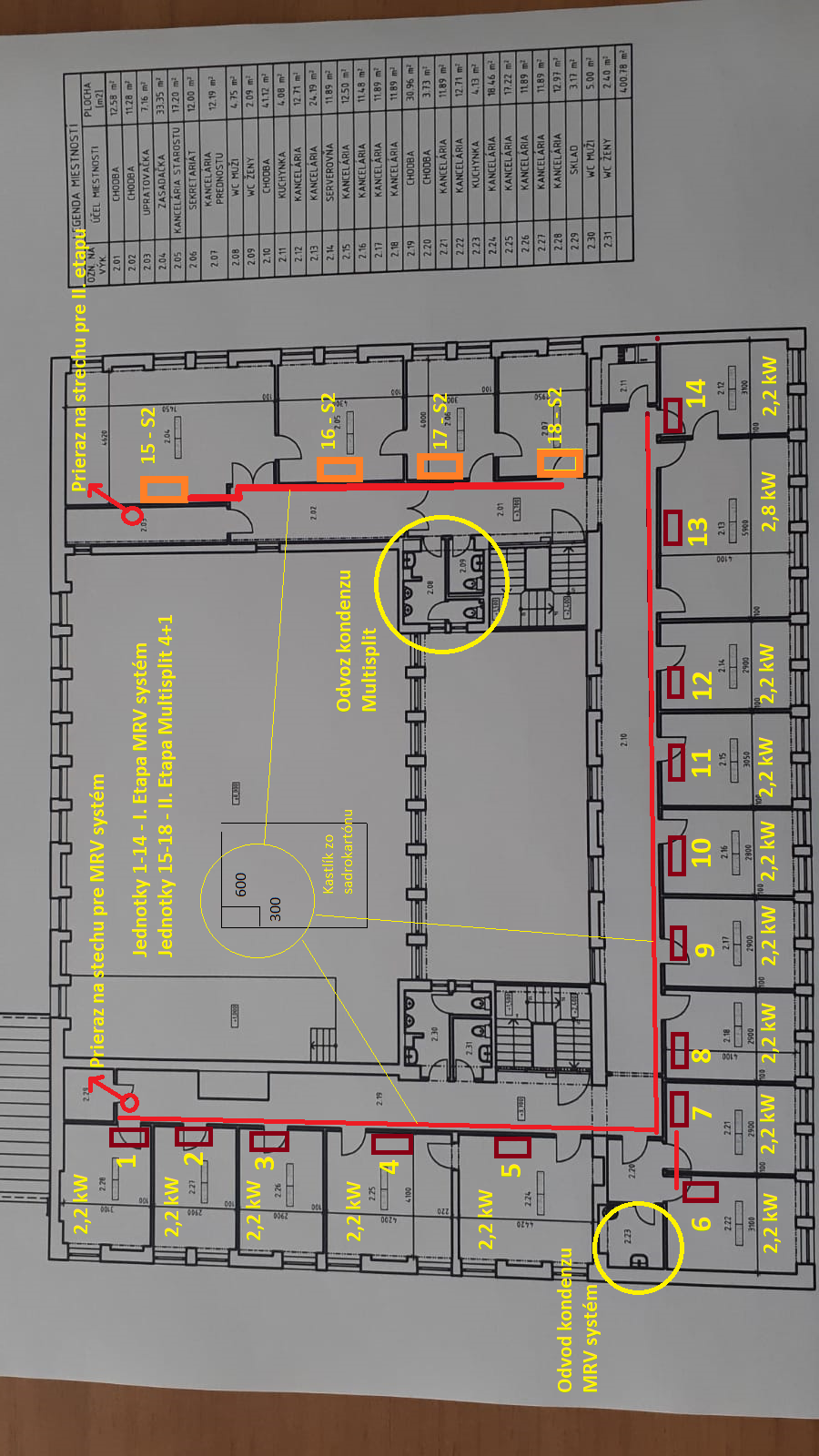 PRÍLOHA Č. 2ROZPOČET CENY ZMLUVYPRÍLOHA Č. 3ZOZNAM SUBDODÁVATEĽOVCenamá význam uvedený v bode 6.1.1 tejto Zmluvy; Dielo má význam uvedený v bode 3.1 tejto Zmluvy;Doklady k Dielumajú význam uvedený v bode 9.1 tejto Zmluvy;Materiálznamená akékoľvek stavebné alebo súvisiace materiály, výrobky, zariadenia, inštalácie, konštrukcie, komponenty alebo technológie;Obchodný zákonník znamená zákon č. 513/1991 Zb. Obchodný zákonník v znení neskorších predpisov;Objednávateľ má význam uvedený v záhlaví tejto Zmluvy;Odovzdávací protokolmá význam uvedený v bode 12.3.1 tejto Zmluvy;Orgánznamená akýkoľvek orgán verejnej správy, alebo akákoľvek iná inštitúcia, subjekt alebo osoba, ktorí sú v zmysle Právnych predpisov oprávnení vykonávať právomoc, prijímať rozhodnutia alebo plniť iné úlohy alebo funkcie v oblasti verejnej správy vo všetkých veciach a oblastiach súvisiacich so zhotovením, certifikáciou, užívaním, prevádzkou alebo údržbou Diela alebo realizáciou plnení v zmysle tejto Zmluvy; Podstatná vada znamená právnu alebo faktickú vadu Diela, ktorá (i) ohrozuje statiku alebo bezpečnosť Diela, (ii) ohrozuje zdravie a bezpečnosť osôb, (iii) bráni riadnemu alebo plnohodnotnému užívaniu Diela; PonukaPonuka Zhotoviteľa predložená v rámci prieskumu trhu;Právne predpisyznamenajú platné všeobecne záväzné právne predpisy, ktoré sú súčasťou právneho poriadku Slovenskej republiky, ako aj legislatíva Európskej únie platná a účinná v Slovenskej republike, vrátane Technických noriem a predpisov o bezpečnosti a ochrane zdravia pri práci a protipožiarnej ochrane;    Projektová dokumentáciaznamená projektovú dokumentáciu, ktorá bola podkladom na výber Zhotoviteľa diela v rámci zrealizovaného prieskumu trhu;     Subdodávateľ má význam uvedený v bode 8.6.1 tejto Zmluvy; Technické normy znamenajú technické predpisy a normy v zmysle zákona č. 56/2018 Z. z. o posudzovaní zhody výrobku, sprístupňovaní určeného výrobku 
na trhu a o zmene a doplnení niektorých zákonov, vrátane ich nezáväzných častí, ako aj štandardy a iné obdobné určenia akosti a bezpečnosti, ktoré budú platiť počas zhotovovania Diela;   Vyššia mocmá význam uvedený v bode 14.2.1 tejto Zmluvy; Východiskové podkladymajú význam uvedený v bode 4.1 tejto Zmluvy; Záručná dobamá význam uvedený v bode 13.1 tejto Zmluvy;Zhotoviteľ má význam uvedený v záhlaví tejto Zmluvy;Zmena Dielamá význam uvedený v bode 7.1.1 tejto Zmluvy;Zmluva znamená táto Zmluva o dielo, vrátane akýchkoľvek jej príloh, doplnení, úprav a dodatkov;Zmluvná/é strana/y majú význam uvedený v záhlaví tejto Zmluvy;Zodpovedný/í zástupca/ovia majú význam uvedený v bode 16.1 tejto Zmluvy.